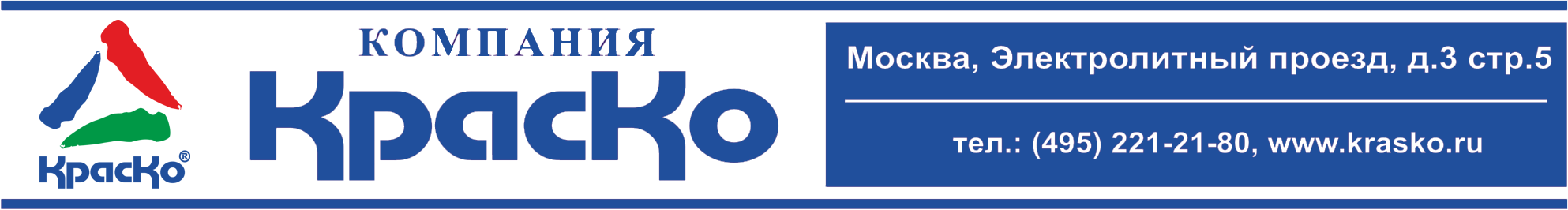 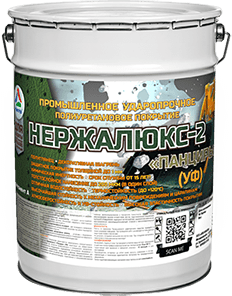 Нержалюкс-2«Панцирь» (УФ)Промышленное ударопрочное полиуретановое покрытие  для защиты ответственных металлических изделийподвергающихся экстремальным нагрузкамвысочайшая стойкость к механическим повреждениям и царапинамтолстослойное нанесение до 200 мкм (в один слой)высокая атмосферостойкость и УФ-стойкостьзащитное покрытие толщиной до 1 ммвысокая эластичность покрытиятермостойкость до +120°Сотличная водостойкостьхимическая инертностьсрок службы от 15 лет декоративная шагрень  полуглянецНержалюкс-2 «Панцирь» (УФ) – профессиональное ультраизносостойкое текстурированное защитное покрытие для металла, особо устойчивое к повреждениям, образуемым под действием механических и ударных нагрузок.Нержалюкс-2 «Панцирь» (УФ) - двухкомпонентный модифицированный полиуретановый состав, с целевыми добавками и наполнителями. Инновационная формула состава в сочетании с высокой долей модифицированного полиуретанового связующего, после полной полимеризации формируют сверхпрочное защитное покрытие, демонстрирующее превосходную механическую, химическую стойкость и непревзойдённую защиту металлоконструкций от разрушающих воздействий: ударов, абразивных и механических повреждений защищая от появления сколов, царапин, деформаций;различных реагентов, масел и бензина, в том числе разбавленных растворов кислот и щелочей;активных и пассивных коррозионных процессов;УФ-излучения различных спектров; высокой температуры до +120ºС.Полиуретановое защитное покрытие, характеризуется идеальным балансом, между высочайшей механической прочностью и эластичностью. Уникальные характеристики Нержалюкс-2 «Панцирь» (УФ) делают покрытие незаменимым средством защиты большинства типов металлоконструкций в различных сферах и большинстве условий эксплуатации:  Высокая плотность и толщина покрытия – позволяет качественно изолировать металлическую поверхность, создав защитный барьер устойчивый к экстремальным механическим и ударным нагрузкам (царапины, сколы и пр.), и отличающийся высокими показателями водо- и влагостойкости;Антикоррозионные компоненты – создают качественную антикоррозионную защиту металла, обеспечивая сохранность ответственных металлоконструкций на весь срок их эксплуатации; Высокая сопротивляемость на разрыв – дает возможность применения на объектах с повышенными вибрационными нагрузками без риска повреждения защитно-декоративного покрытия; Эластичность покрытия - гарантирует рабочую функциональность в широком интервале температур (от -40°С до +120°С); Полуглянцевая декоративная шагрень -  устойчива к образованию царапин, создаёт визуальное выравнивание дефектов, появившихся на поверхности металла под действием различных механических воздействий.НазначениеСовокупность технических характеристик сверхпрочного полиуретанового покрытия Нержалюкс-2 «Панцирь» (УФ) гарантирует его эффективное применение на:технологическом оборудовании подверженном интенсивным, абразивным и механическим воздействиям;предприятиях химической, нефтехимической, нефтеперерабатывающей, атомной и электроэнергетической промышленности;строительной и сельскохозяйственной технике, вездеходах, квадроциклах;газгольдерах и кессонах, предназначенных для закапывания в землю;опорах линий электропередачи, вышках сотовой связи;железнодорожном и городском транспорте;сваях для свайно-винтового фундамента;мостах, гидротехнических сооружениях;строительных металлоконструкциях;различных приборах и оборудовании;кораблях, катерах, гидроскутерах.ИНСТРУКЦИЯ ПО НАНЕСЕНИЮТЕХНИЧЕСКАЯ ИНФОРМАЦИЯБезопасностьРаботы по нанесению Промышленного ударопрочного покрытия, проводить в проветриваемом помещении. При проведении работ рекомендуется пользоваться защитными очками и перчатками. Не допускать попадания материала на участки кожи. При попадании материала в глаза промыть большим количеством воды!Условия храненияНе нагревать. Беречь от огня. Состав хранить в прочно закрытой таре, предохраняя от действия тепла и прямых солнечных лучей при температуре от -20 до +40 °С. Перед применением после хранения при отрицательных температурах эмаль выдерживают в течении 24 часов при t 20°С.Гарантийный срок хранения в заводской упаковке —12 месяцев со дня изготовления.ТараТара 5 кгВнимание! Этикетка оснащена защитными элементами от подделок!ПодготовкаПодготовкаПодготовкаМеталл очистить от остатков старого лакокрасочного покрытия, жира, масел, коррозии и грязи в соответствии с ГОСТ 9.402 или поверхность, подготовленную до степени Sa2, St3 по МС ISO 8501 для последующего грунтования цинконаполненными, эпоксидными или полиуретановыми грунтами. Замасленные поверхности следует обезжирить. Перед окрашиванием, грунт шлифуется «сухим методом» при помощи грубого абразива Р240 или P280; Допускается нанесение материала на ранее окрашенные поверхности при условии совместимости основ и предварительной, тщательной подготовки поверхности матированием при помощи грубого абразива Р120 — P280.Металл очистить от остатков старого лакокрасочного покрытия, жира, масел, коррозии и грязи в соответствии с ГОСТ 9.402 или поверхность, подготовленную до степени Sa2, St3 по МС ISO 8501 для последующего грунтования цинконаполненными, эпоксидными или полиуретановыми грунтами. Замасленные поверхности следует обезжирить. Перед окрашиванием, грунт шлифуется «сухим методом» при помощи грубого абразива Р240 или P280; Допускается нанесение материала на ранее окрашенные поверхности при условии совместимости основ и предварительной, тщательной подготовки поверхности матированием при помощи грубого абразива Р120 — P280.Металл очистить от остатков старого лакокрасочного покрытия, жира, масел, коррозии и грязи в соответствии с ГОСТ 9.402 или поверхность, подготовленную до степени Sa2, St3 по МС ISO 8501 для последующего грунтования цинконаполненными, эпоксидными или полиуретановыми грунтами. Замасленные поверхности следует обезжирить. Перед окрашиванием, грунт шлифуется «сухим методом» при помощи грубого абразива Р240 или P280; Допускается нанесение материала на ранее окрашенные поверхности при условии совместимости основ и предварительной, тщательной подготовки поверхности матированием при помощи грубого абразива Р120 — P280.Компонент А тщательно перемешать строительным миксером или низкооборотистой дрелью 
с насадкой (не менее 2 мин). Компонент А тщательно перемешать строительным миксером или низкооборотистой дрелью 
с насадкой (не менее 2 мин). Компонент А тщательно перемешать строительным миксером или низкооборотистой дрелью 
с насадкой (не менее 2 мин). Компонент Б добавить в компонент А (отвердитель, поставляемый комплектно).Полученную смесь перемешивать не менее 3 минут, до однородного состояния, уделив внимание участкам возле дна и стенок тары. Рекомендуется, после одной минуты перемешивания, перелить смесь в чистую емкость и там произвести окончательное полное перемешивание (эта операция позволяет избавиться от неперемешанных областей на стенках исходной емкости).Компонент Б добавить в компонент А (отвердитель, поставляемый комплектно).Полученную смесь перемешивать не менее 3 минут, до однородного состояния, уделив внимание участкам возле дна и стенок тары. Рекомендуется, после одной минуты перемешивания, перелить смесь в чистую емкость и там произвести окончательное полное перемешивание (эта операция позволяет избавиться от неперемешанных областей на стенках исходной емкости).Компонент Б добавить в компонент А (отвердитель, поставляемый комплектно).Полученную смесь перемешивать не менее 3 минут, до однородного состояния, уделив внимание участкам возле дна и стенок тары. Рекомендуется, после одной минуты перемешивания, перелить смесь в чистую емкость и там произвести окончательное полное перемешивание (эта операция позволяет избавиться от неперемешанных областей на стенках исходной емкости).Если предполагается самостоятельная колеровка, к перемешенным компонентам «А» и«Б» добавить колер в количестве 5-10% по массе от количества приготовленного материала(рекомендуется применять колеровочные пасты для полиуретановых эмалей)Если предполагается самостоятельная колеровка, к перемешенным компонентам «А» и«Б» добавить колер в количестве 5-10% по массе от количества приготовленного материала(рекомендуется применять колеровочные пасты для полиуретановых эмалей)Если предполагается самостоятельная колеровка, к перемешенным компонентам «А» и«Б» добавить колер в количестве 5-10% по массе от количества приготовленного материала(рекомендуется применять колеровочные пасты для полиуретановых эмалей)Температура проведения работ, не ниже10°С10°СОтносительная влажность, не более80%80%Обезжиривание поверхностиСпецобезжириватель ОМ-01ССпецобезжириватель ОМ-01СОчистка оборудованияР-УниверсалР-УниверсалНанесение «Гладкой шагрени» до 200 мкм.РазбавлениеРазбавлениеПневматическое нанесение- компрессор от 20 литров объема. - краскопульт с верхним бачком и соплом (дюзой) 2-3 ммР-Универсал не более 10%Р-Универсал не более 10%Первый слой:Для первого слоя актуально дополнительное разбавление материала специальным разбавителем Р-Универсал (не более 10%). Приготовленный состав распыляется на окрашиваемую поверхность при помощи пневматического пистолета с расстояния 20 - 30 см.  Требуемое давление 4 бар.(промежуточная, к нанесению последующих слоёв сушка, составляет - 20 мин.). Второй и третий слой:Наносятся без разбавления материала, требуемое давление 4 бар.(промежуточная сушка между слоями составляет - 20-40 мин.).Первый слой:Для первого слоя актуально дополнительное разбавление материала специальным разбавителем Р-Универсал (не более 10%). Приготовленный состав распыляется на окрашиваемую поверхность при помощи пневматического пистолета с расстояния 20 - 30 см.  Требуемое давление 4 бар.(промежуточная, к нанесению последующих слоёв сушка, составляет - 20 мин.). Второй и третий слой:Наносятся без разбавления материала, требуемое давление 4 бар.(промежуточная сушка между слоями составляет - 20-40 мин.).Первый слой:Для первого слоя актуально дополнительное разбавление материала специальным разбавителем Р-Универсал (не более 10%). Приготовленный состав распыляется на окрашиваемую поверхность при помощи пневматического пистолета с расстояния 20 - 30 см.  Требуемое давление 4 бар.(промежуточная, к нанесению последующих слоёв сушка, составляет - 20 мин.). Второй и третий слой:Наносятся без разбавления материала, требуемое давление 4 бар.(промежуточная сушка между слоями составляет - 20-40 мин.). Нанесение «Агрессивной шагрени» с усиленными защитными свойствами до 1000 мкм. Нанесение «Агрессивной шагрени» с усиленными защитными свойствами до 1000 мкм.РазбавлениеПневматическое нанесение- Компрессор от 100 до 200 литров объема. - Краскопульт с верхним бачком и соплом (дюзой) 2-3 мм.Антигравийный пистолет -  Компрессор от 100 до 200 литров объема.- дюза № 4”Пневматическое нанесение- Компрессор от 100 до 200 литров объема. - Краскопульт с верхним бачком и соплом (дюзой) 2-3 мм.Антигравийный пистолет -  Компрессор от 100 до 200 литров объема.- дюза № 4”Р-Универсал не более 10%Первый слой:Материал разбавляется специальным разбавителем Р-Универсал (не более 10%). Приготовленный состав распыляется на окрашиваемую поверхность с расстояния 20 - 30 см.  Требуемое давление 4 бар.(промежуточная сушка между первым и вторым слоями составляет - 20 мин.).Второй и последующие слои: Материал наносится СТРОГО без разбавления. Нанесение производить с расстояния 45-60 см., при помощи краскопульта с диаметром сопла 2-3 мм.  или антигравийным пистолетом с дюзой № 4”. Требуемое давление 4 бар.(промежуточная сушка между слоями составляет -20-40 мин.).Рекомендуемое кол-во слоев не менее 5! Первый слой:Материал разбавляется специальным разбавителем Р-Универсал (не более 10%). Приготовленный состав распыляется на окрашиваемую поверхность с расстояния 20 - 30 см.  Требуемое давление 4 бар.(промежуточная сушка между первым и вторым слоями составляет - 20 мин.).Второй и последующие слои: Материал наносится СТРОГО без разбавления. Нанесение производить с расстояния 45-60 см., при помощи краскопульта с диаметром сопла 2-3 мм.  или антигравийным пистолетом с дюзой № 4”. Требуемое давление 4 бар.(промежуточная сушка между слоями составляет -20-40 мин.).Рекомендуемое кол-во слоев не менее 5! Первый слой:Материал разбавляется специальным разбавителем Р-Универсал (не более 10%). Приготовленный состав распыляется на окрашиваемую поверхность с расстояния 20 - 30 см.  Требуемое давление 4 бар.(промежуточная сушка между первым и вторым слоями составляет - 20 мин.).Второй и последующие слои: Материал наносится СТРОГО без разбавления. Нанесение производить с расстояния 45-60 см., при помощи краскопульта с диаметром сопла 2-3 мм.  или антигравийным пистолетом с дюзой № 4”. Требуемое давление 4 бар.(промежуточная сушка между слоями составляет -20-40 мин.).Рекомендуемое кол-во слоев не менее 5! Толщина мокрой пленки, мкмТолщина сухой пленки, мкмТеоретический расход, г/м2Время высыхания до ст.3, (20±2)°С ч320-360180-200330-38041540-1800800-10001650-190024Наименование показателяЗначениеТехнические условия20.30.12-015-01524656-2018Основа материалаВысоконаполненный полиуретановый состав, целевые компоненты и наполнителиВнешний вид пленкиОднородная полуглянцевая шагреньКомпонент АКомпонент АОбъем сухого остатка, %63-68Готовый состав (после смешения компонентов)Готовый состав (после смешения компонентов)Цвет покрытияКолеруемая база или бесцветный.Жизнеспособность после смешения компонентов при температуре (20,0±0,5)° С, ч, не менее1Время высыхания до степени 3 при t (20,0±0,5)°С, ч, не более4Адгезия, балл, не более1Окончательный набор прочности (до эксплуатации в агрессивной среде), сут.21Стойкость покрытия к статическому воздействию жидкостей при температуре (20±2)°ССтойкость покрытия к статическому воздействию жидкостей при температуре (20±2)°С3%-го раствора хлорида натрия, ч, не менее72бензина, ч, не менее48масел, ч, не менее72воды, ч, не менее72Прочность пленкиПрочность пленкиТвердость пленки по ТМЛ-А, отн. ед. не менее0,5Прочность пленки при ударе по прибору У-2М, см, не менее50